МКОУ Семено-Александровская СОШХонякина Альбина, старшая группа, 5 летРуководитель проекта: воспитатель Юрьева Елена АлександровнаИсследовательский проект: «Ай, да ягода!»1.Введение:   Мне очень нравятся бананы. Я люблю их вкус и запах. Мама часто готовит нам с братом различные блюда с бананом. А во время болезни, я пила микстуру со вкусом банана. Я заметила, что и у моих друзей тоже дома всегда есть бананы. Мне стало интересно, почему они так популярны? Что в них особенного? Можно ли их использовать не только в пищу?Гипотеза: предположу, что в бананах много витаминов и минералов, полезных для человека и эти свойства можно использовать в хозяйственных целях.    В начале работы, я спросила себя:  «Что я знаю о бананах?» И поняла, что почти ничего! Поэтому я поставила перед собой Цель:  выяснить свойства бананов и возможность их применения в практической жизни.Задачи:- найти информацию о бананах, используя  различные источники;- отобрать интересные сведения о том, как можно использовать бананы в бытовых условиях;- опытным путём установить возможность использования бананов в хозяйственных целях.Объект исследования: бананыПредмет исследования:  пищевая ценность и возможность вторичного использования бананов. 2.Теоретическая часть    Индийская пословица гласит: «Банан голод утоляет. Банан болезни исцеляет. Банан силы возвращает и усталость прогоняет». А еще существует легенда о царе, который  за провинность приказал заточить своего слугу  в крепости и разрешил давать ему только один продукт в день по выбору. Наказанный выбрал бананы, потому, что они способны удовлетворить все его потребности.    В книгах и в сети Интернет  я узнала, что он популярен в Индии, Америке и других странах, а в Африке является важнейшей пищей населения.    А что знают о бананах россияне, я выяснила, проведя опрос среди одногруппников и соседей. Оказалось, что люди бананы любят и покупают довольно часто, а вот о пользе знают не все. Это надо исправить!    Продолжая изучать данную тему, я узнала: 1) Что банан-это ягода! И банановое растение вовсе не дерево, а трава! Причем от 5 до 15 метров в высоту!2) Банан помогает нашему организму быть в хорошем настроении, так как в нем имеется натуральный антидепрессант. 3 ) В бананах имеется много витаминов и минералов. 4 ) Человеку достаточно съедать одну ягоду в день, чтобы улучшилась память и внимание. 5) Банан не вызывает аллергии, поэтому мамы кормят им даже самых маленьких малышей.    Я убедилась, что банан-это «чудо-ягода» !3.Практическая часть .     Если полезные свойства банана неоспоримы, то про пользу банановой кожуры от них в быту мы почти ничего не знаем, и по привычке отправляем ее в мусорное ведро. Оказывается, в реальности же, банановая кожура — очень полезный объект.    А я  хочу вам рассказать о наиболее интересных опытах по использованию бананов  в жизни. Опыт №1. Полировка изделий из металла и кожи.(Приложение №1)    Я отполировала  металлические изделия (кран в детском саду, ложки) кожурой банана, а  также протерла  мамину  кожаную обувь. Потом вытерла все  тряпочкой, и они стали  блестящими ! Оказывается, в кожуре банана имеется масло и воск, они то и придают блеск металлу и  кожаной обуви. Вывод: кожура банана может использоваться для полировки.Опыт №2 Газация. (Приложение №2)    Для этого эксперимента я взяла зеленые и спелые бананы, затем положила в 1 пакет зеленые бананы, а во второй зеленый+ спелый и завязала его. Через 4 дня, когда открыла пакет, я увидела, что бананы полностью созрели, причем сильнее те, где был спелый. Помог газ – этилен, содержащийся в банане. Поэтому если вам нужно, чтобы быстро созрел, например, помидор- отправьте его в пакет с бананом! Вывод: бананы помогают созреть другим фруктам и овощам.Опыт №3. Рисование на кожуре. (Приложение №3)    Вместо карандаша я  использовала зубочистку и чем сильнее я надавливала на кожуру банана, тем темнее получались линии. И через несколько минут можно было рассмотреть нарисованный рисунок. Вывод: кожуру банана можно использовать для рисования!Опыт №4. Молочный коктейль с бананом. (Приложение №4)    Мама нарезала дольками банан, добавила немного молока, мед. Затем взбила все блендером. Замечательный получился коктейль.  И вкусно, и полезно! Вывод: банан с легкостью принимает кашеобразное состояние , но  своих питательных свойств не теряет.4.Вывод:    Я узнала, что  в бананах содержится очень много различных природных витаминов и минералов, а так же эту ягоду можно использовать в хозяйственных  целях. Моя гипотеза полностью подтвердилась!  В ходе данной работы я узнала много нового  и интересного  благодаря моей маме- Татьяне Витальевне и моему воспитателю-Елене Александровне. О своих опытах я рассказала детям в детском саду .Мы с детьми и  воспитателем  решили провести эксперимент на занятии  по познавательному развитию по изготовлению бумаги из кожуры банана. Я уверенна, что будет интересно !5.Список литературы:1.«Сделай сам! Сто самых интересных самостоятельных научных проектов» / Глен Веччионе  - М.; 2010 г.2.Большая детская энциклопедия. Растения - М.; 2009г.3.Занимательные опыты и эксперименты / (Ф.Ола и др.) – М.;2007г.4. Большая российская энциклопедия / М.: Научное издательство «Большая российская энциклопедия», 20055. Я познаю мир: Загадочные растения: Детская энциклопедия / Б.Н.Головкин, М.Т.Мазуренко, И.В.Черныш.- М.: ООО «Издательство АСТ», 20026.  https://ru.wikipedia.org/wiki/Банан7. https://school-science.ru/5/1/34249Приложение №1.Полировка изделий из металла и кожи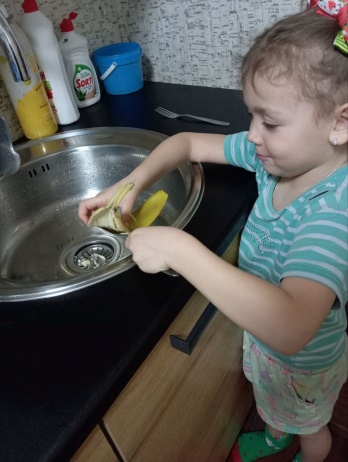 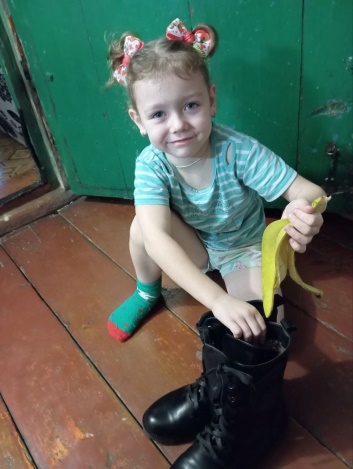 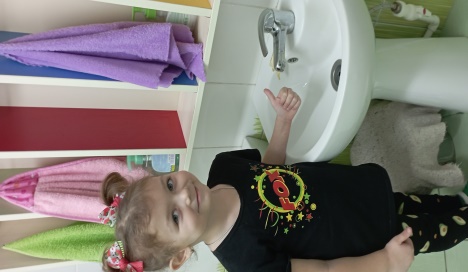 Приложение №2. Газация.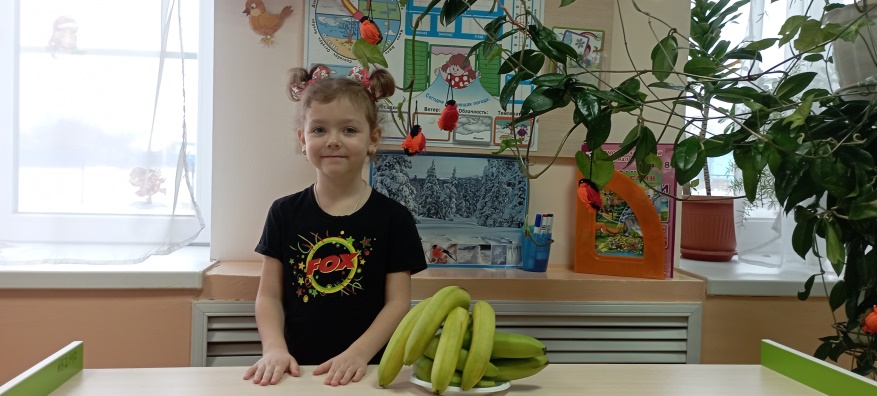 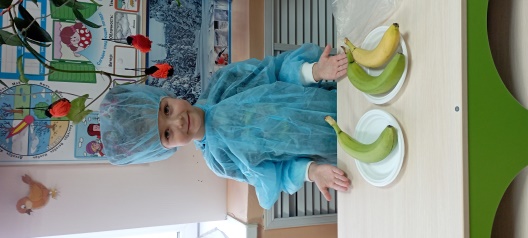 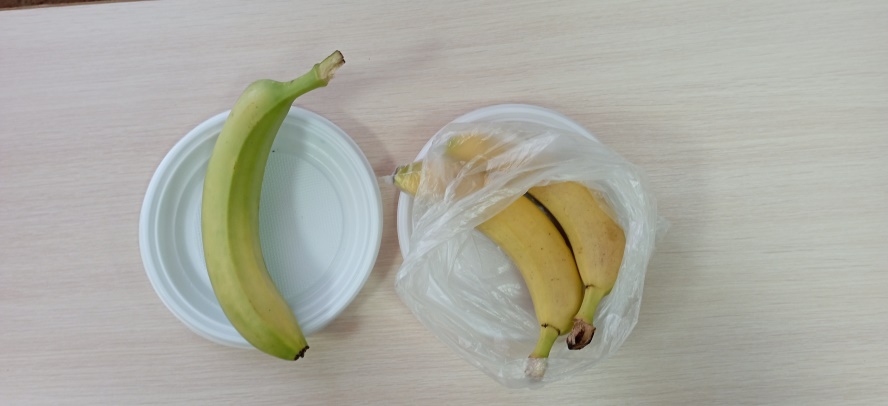 Приложение №3. Рисование на кожуре. 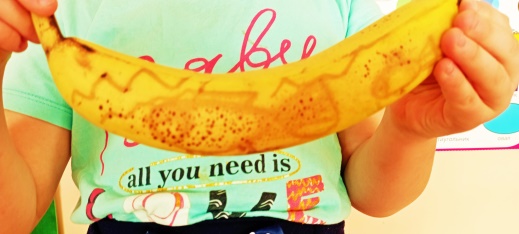 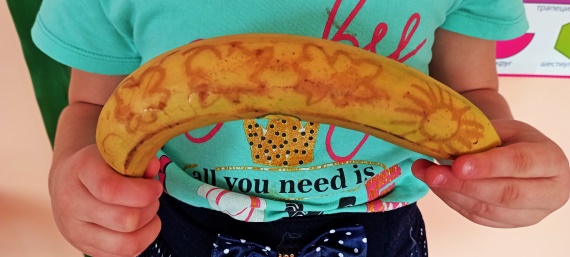 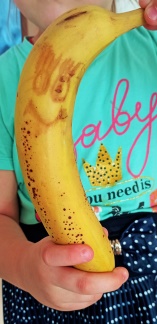 Приложение №4. Молочный коктейль с бананом.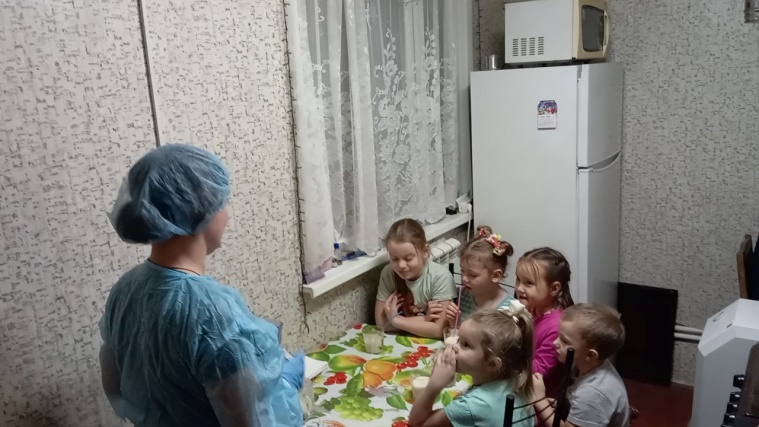 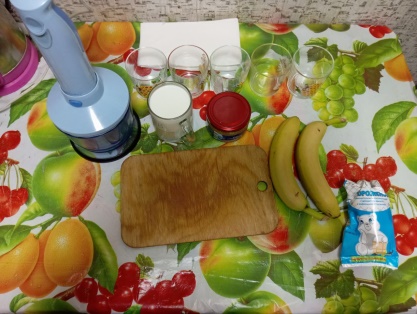 Вот так ягода- банан!